Publicado en Sabadell el 27/03/2023 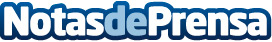 Puigverd Assessors explica en qué consiste la nueva regulación de la ley de facturas electrónicasEl pasado 29 de septiembre de 2022 tuvo lugar la publicación de la nueva ley de facturas electrónicasDatos de contacto:Oriol MarquèsEDEON MARKETING SL931929647Nota de prensa publicada en: https://www.notasdeprensa.es/puigverd-assessors-explica-en-que-consiste-la Categorias: Nacional Derecho Finanzas http://www.notasdeprensa.es